INDICAÇÃO Nº 4878/2017Sugere ao Poder Executivo Municipal e aos órgãos competentes, que realize reforma em bueiro localizado na Rua Vereador João Chagas no cruzamento com a Avenida da Amizade no bairro Santa Rosa II. Excelentíssimo Senhor Prefeito Municipal, Nos termos do Art. 108 do Regimento Interno desta Casa de Leis, dirijo-me a Vossa Excelência para sugerir que, por intermédio do Setor competente, realize reforma em bueiro localizado na Rua Vereador João Chagas no cruzamento com a Avenida da Amizade no bairro Santa Rosa II, neste município. Justificativa:Moradores da localidade reclamam e pedem que medidas sejam tomadas, uma vez que o bueiro localizado na via acima mencionada precisa de reparos urgentes, haja vista que acumula água, causando mau cheiro, além de outros transtornos aos moradores do bairro. Palácio 15 de Junho - Plenário Dr. Tancredo Neves, 26 de maio de 2017.Antonio Carlos RibeiroCarlão Motorista-vereador-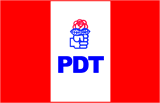 